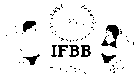 FINAL ENTRY FORMDeadline date to send the Final Entry Form is October 10th, 2021This Entry Form is to be completed and sent by National Federations, NOT by individual athletesIF YOU HAVE MORE ATHLETES, CONTINUE THIS TABLE, PLEASE.IMPORTANT NOTES: ALL THE COSTS FOR TRAVELLING, HOTEL ACCOMMODATIONS AND MEALS (AND TRANSPORT FROM AND TO THE AIRPORT) MUST BE COVERED BY NATIONAL FEDERATIONS. HOTEL RESERVATION MUST BE DONE BY DIRECT COMMUNICATION BETWEEN THE NATIONAL FEDERATION AND THE HOTELS (List of recommended hotels and contacts are provided in the Inspection Report).  CHECK WITH YOUR NATIONAL FEDERATION FOR MORE INFORMATION.The Organizer of the event in Santo Domingo will not accept any direct registration from athletes.This Final Entry Form will only be considered if it is sent by the National Federation of the athlete and directly to IFBB Headquarters in Madrid, IFBB General Secretary, IFBB Technical Committee and Dominican Federation President (see email addresses below).  The final decision to allow an athlete to compete in this event rests with the IFBB.Registration fee is USD $ 150 per athlete and will have to be paid in advance by credit/debit card or PayPal at IFBB webpage http://www.ifbb.com/competition-registration/ . Please add your name during online payment and bring a copy of your payment confirmation to the registration. If paying at the Registration on October 22th, 2021,     USD $50 extra fee per participant will be charged.Categories accepted in the 2021 IFBB II Santo Domingo Open:Please list your IFBB International Judges coming to this event:Please list your test-judges coming to this event:IFBB II SANTO DOMINGO OPEN 2021OCTOBER 22th – 24th, 2021SANTO DOMINGO, REPUBLICA DOMINICANACOUNTRYCOUNTRYPRESIDENT’S NAMEFEDERATION’S NAMEFEDERATION’S NAMEFEDERATION’S NAMEFEDERATION’S NAMEFEDERATION’S NAMEFEDERATION CONTACT NO. (OFFICE OR CELL PHONE)FEDERATION CONTACT NO. (OFFICE OR CELL PHONE)FEDERATION CONTACT NO. (OFFICE OR CELL PHONE)FEDERATION E-MAILFEDERATION E-MAILFEDERATION E-MAILFEDERATION E-MAILFEDERATION E-MAILIf applicable: Responsible Delegate(s) name at this eventIf applicable: Responsible Delegate(s) name at this eventIf applicable: Responsible Delegate(s) name at this eventIf applicable: Responsible Delegate(s) name at this eventCell phoneCell phonePASSPORT No.12Complete this Form and leave it in the WORD format, so we can copy/paste the athletes’ names on our list. DO NOT change it to PDF format, please.Complete this Form and leave it in the WORD format, so we can copy/paste the athletes’ names on our list. DO NOT change it to PDF format, please.Complete this Form and leave it in the WORD format, so we can copy/paste the athletes’ names on our list. DO NOT change it to PDF format, please.Complete this Form and leave it in the WORD format, so we can copy/paste the athletes’ names on our list. DO NOT change it to PDF format, please.Complete this Form and leave it in the WORD format, so we can copy/paste the athletes’ names on our list. DO NOT change it to PDF format, please.Complete this Form and leave it in the WORD format, so we can copy/paste the athletes’ names on our list. DO NOT change it to PDF format, please.Complete this Form and leave it in the WORD format, so we can copy/paste the athletes’ names on our list. DO NOT change it to PDF format, please.Complete this Form and leave it in the WORD format, so we can copy/paste the athletes’ names on our list. DO NOT change it to PDF format, please.Competitor’s:1 Given NAME + 1 Family NAME            Competitor’s:1 Given NAME + 1 Family NAME            Competitor’s:1 Given NAME + 1 Family NAME            CATEGORYCATEGORYIFBB IC or PASSPORT NRIFBB IC or PASSPORT NR1234567891011121314151617Please send Entry Form no later than October 10th,  2021 to: Organizing Committee Office: 
Tony Peña R.FDFF PresidentE-mail: tonyfdff@hotmail.com
 Silvano Guzman Dominican Bodybuilding and Fitness FederationTel. (829)717-2010 Email: silvano.guzman@gmail.comPlease Send a copy to:International Federation of Bodybuilding and Fitness Head Office:
Phone: +34 91 535 2819  
Fax: +34 91 535 1518
E-mail: headquarters@ifbb.com IFBB Technical CommitteeEng. Andrew MichalakE-mail: amichalak5@gmail.com  NAME (AS WRITTEN IN PASSPORT)PASSPORT NUMBER1234NAME (AS WRITTEN IN PASSPORT)PASSPORT NUMBER12345